July 2023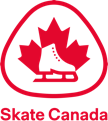 Event Name Event Name Event Name Event Name Event Name Skate Canada - JUDGES/REFEREE WORKSHEET (PATTERN DANCE)Skate Canada - JUDGES/REFEREE WORKSHEET (PATTERN DANCE)Skate Canada - JUDGES/REFEREE WORKSHEET (PATTERN DANCE)Skate Canada - JUDGES/REFEREE WORKSHEET (PATTERN DANCE)Skate Canada - JUDGES/REFEREE WORKSHEET (PATTERN DANCE)CategoryCategoryCategoryCategoryCategorySegmentSegment«Category»«Category»«Category»«Category»«Discipline»«Segment»«Segment»Start #Start #Team NameTeam NameTeam NameJudgeJudge #«Start_Order»«Name»«Name»«Name»«Name»Planned ElementExecuted ElementExecuted ElementComments/TransitionsGOETIMING1«E1»Musical SensitivitySkating in Time with the Music  2«E2»Skating on the Strong Beat3«E3»4«E4»5«E5»PRESENTATION 

•  Expressiveness & Projection•  Unison, oneness and     awareness of space6«E6»7«E7»8«E8»9«E9»SKATING SKILLS 
•  Clarity of edges, steps, turns, movements •  Overall skating quality 10«E10»•  Balance & Glide•  Flow•  Power & Speed•  Ice Coverage11«E11»12«E12»13«E13»General Comments14General CommentsJudge/Referee Panel Violations:Costume/Prop             Music
                                 RequirementsJudge/Referee Panel Violations:Costume/Prop             Music
                                 RequirementsJudge/Referee Panel Violations:Costume/Prop             Music
                                 RequirementsReferee Violations:                           Interruption            3 Min Break                   Tempo               Part of Costume                Time                       Late Start                                                                                                                                          Falls on IceReferee Violations:                           Interruption            3 Min Break                   Tempo               Part of Costume                Time                       Late Start                                                                                                                                          Falls on IceReferee Violations:                           Interruption            3 Min Break                   Tempo               Part of Costume                Time                       Late Start                                                                                                                                          Falls on IceReferee Violations:                           Interruption            3 Min Break                   Tempo               Part of Costume                Time                       Late Start                                                                                                                                          Falls on IceReferee Violations:                           Interruption            3 Min Break                   Tempo               Part of Costume                Time                       Late Start                                                                                                                                          Falls on Ice